WOJEWÓDZTWO ………………………………………………………………………… Szkoła -……………………………………………………….…………..………………………………………………….………………………………………….. w …………………………………………………………Imię i nazwisko ucznia …………………………………………………………………………………………………………….. Klasa …………….Uwaga!- Na rozwiązanie wszystkich zadań części II etapu centralnego (A - testu i B - wypracowania) masz 90 minut- Pamiętaj, że odpowiedzi udzielasz długopisem w kolorze niebieskim lub czarnym- Nie można używać ołówków ani korektorów (za ich stosowanie Twoja praca zostanie zdyskwalifikowana i za całość otrzymasz 0 pkt.)- Dopuszcza się możliwość poprawek w jedyny sposób – należy skreślić część wypowiedzi i obok napisać nową, do oceny- Mazanie, poprawianie wypowiedzi (zwłaszcza dat czy nazwisk) jest niedopuszczalne i przy ocenianiu wypowiedzi będzie pomijane.- Na 3 stronie testu masz brudnopis, który nie będzie podlegał ocenieCzęść A - test1/ Negocjacje akcesyjne Polski z UE były pięcioetapowe. W poniższych opisach poszczególnych etapów wpisz, który opis dotyczy którego etapu (wstaw: I, II, III, IV, lub V)					/42/ Do poniższych opisów Polonii wpisz nazwę państwa, którego ten opis dotyczy:			4/ 3/ Napisz pod jaką nazwą jest znana umowa stowarzyszeniowa Polski ze Wspólnotami Europejskimi?	/1- …………………………………………………………………………………………………………………………………..4/ Droga Polski do UE. Wpisz dokładne daty dzienne (dzień, miesiąc i rok):				/3a/ złożenia oficjalnego wniosku RP o przyjęcie do UE		- …………………………………………………………………..b/ zakończenia negocjacji na szczycie w Kopenhadze		- …………………………………………………………………..c/ podpisania traktatu akcesyjnego w Atenach			- …………………………………………………………………..5/ Traktat akcesyjny Polski z UE składa się z preambuły, artykułów i załączonych dokumentów. Zaznacz, z ilu składa się w sumie:a/ artykułów	- 	a1/ 2		a2/ 3		a3/ 5		a4/ 7		a5/ 12			/1b/ stron – ponad:	b1/ 100	b2/ 500	b3/ 1000	b4/ 5.000	b5/ 7.000		/16/ Z poniższych celów zaznacz te, które były priorytetami polskiej prezydencji w UE - przy tym celu, który był priorytetem polskiej prezydencji wstaw znak „X” a przy tym, który nie był, pozostaw puste pole:	/3 7/ Uzupełnij poniższą tabelę – przy polskim polityku zaznacz (wstaw „X”), jaką funkcję piastował on w Unii Europejskiej: 													/48/ Z wymienionych europosłów podkreśl tych, którzy wybrani zostali w ostatnich wyborach do PE kandydując z list PiS:												/4a/ Gróbarczyk Marek Józef		b/ Grzyb Andrzej			c/ Hetman Krzysztofd/ Hübner Danuta			e/ Iwaszkiewicz Jarosław Rober	f/ Jackiewicz Bohdan Dawidg/ Jazłowiecka Danuta			h/ Jurek Marek			i/ Kalinowski Jarosławj/ Karski Karol			k/ Korwin – Mikke Janusz		l/ Kozłowska – Rajewicz Agnieszkał/ Krasnodębski Zdzisław 		m/ Kudrycka Barbara			n/ Kuźmiuk Zbigniew o/ Lewandowski Janusz		p/ Liberadzki Bogusław		r/ Żółtek Stanisław9/ Wymień imiona i nazwiska (spoza listy z zadania 8) 3 polskich europosłów, którzy trafili do PE w 2014 r. po raz trzeci												/3…………………………………………………………………………………………………………………………………………………………………………………………………………………………………………………………………………………………………………………………………………………………10/ Dokonując bilansu przynależności Polski do UE, wymień po 1 korzyści i stracie wynikających z naszej akcesji												/2L. pkt. za cz. A. - …………… Podpisy Komitetu Głównego: Spr.: ……………………………… Wer.: …………………………… Część B - wypracowanie11/ Napisz wypracowanie na poniższy temat:								/12Mniejszości narodowe i etniczne w Polsce. Scharakteryzuj ich status prawny, biorąc pod uwagę także ich dodatkowe prawa i oceniając ich zasadność.…………………………………………………………………………………………………………………………………………………………………………………………………………………………………………………………………………………………………………………………………………………………………………………………………………………………………………………………………………………………………………………………………….…………………………………………………………………………………………………………………………………………………………………………………………………………………………………………………………………………………………………………………………………………………………………………………………………………………………………………………………………………………………………………………………………….…………………………………………………………………………………………………………………………………………………………………………………………………………………………………………………………………………………………………………………………………………………………………………………………………………………………………………………………………………………………………………………………………….…………………………………………………………………………………………………………………………………………………………………………………………………………………………………………………………………………………………………………………………………………………………………………………………………………………………………………………………………………………………………………………………………….…………………………………………………………………………………………………………………………………………………………………………………………………………………………………………………………………………………………………………………………………………………………………………………………………………………………………………………………………………………………………………………………………….…………………………………………………………………………………………………………………………………………………………………………………………………………………………………………………………………………………………………………………………………………………………………………………………………………………………………………………………………………………………………………………………………….…………………………………………………………………………………………………………………………………………………………………………………………………………………………………………………………………………………………………………………………………………………………………………………………………………………………………………………………………………………………………………………………………….…………………………………………………………………………………………………………………………………………………………………………………………………………………………………………………………………………………………………………………………………………………………………………………………………………………………………………………………………………………………………………………………………….…………………………………………………………………………………………………………………………………………………………………………………………………………………………………………………………………………………………………………………………………………………………………………………………………………………………………………………………………………………………………………………………………….………………………………………………………………………………………………………………………………………………………………………….………………………………………………………………………………………………………………………………………………………………………….…………………………………………………………………………………………………………………………………………………………………………………………………………………………………………………………………………………………………………………………………………………………………………………………………………………………………………………………………………………………………………………………………….…………………………………………………………………………………………………………………………………………………………………………………………………………………………………………………………………………………………………………………………………………………………………………………………………………………………………………………………………………………………………………………………………….…………………………………………………………………………………………………………………………………………………………………………………………………………………………………………………………………………………………………………………………………………………………………………………………………………………………………………………………………………………………………………………………………….…………………………………………………………………………………………………………………………………………………………………………………………………………………………………………………………………………………………………………………………………………………………………………………………………………………………………………………………………………………………………………………………………….…………………………………………………………………………………………………………………………………………………………………………………………………………………………………………………………………………………………………………………………………………………………………………………………………………………………………………………………………………………………………………………………………….…………………………………………………………………………………………………………………………………………………………………………………………………………………………………………………………………………………………………………………………………………………………………………………………………………………………………………………………………………………………………………………………………….…………………………………………………………………………………………………………………………………………………………………………………………………………………………………………………………………………………………………………………………………………………………………………………………………………………………………………………………………………………………………………………………………….…………………………………………………………………………………………………………………………………………………………………………………………………………………………………………………………………………………………………………………………………………………………………………………………………………………………………………………………………………………………………………………………………….…………………………………………………………………………………………………………………………………………………………………………………………………………………………………………………………………………………………………………………………………………………………………………………………………………………………………………………………………………………………………………………………………….…………………………………………………………………………………………………………………………………………………………………………………………………………………………………………………………………………………………………………………………………………………………………………………………………………………………………………………………………………………………………………………………………….…………………………………………………………………………………………………………………………………………………………………………………………………………………………………………………………………………………………………………………………………………………………………………………………………………………………………………………………………………………………………………………………………….…………………………………………………………………………………………………………………………………………………………………………………………………………………………………………………………………………………………………………………………………………………………………………………………………………………………………………………………………………………………………………………………………….…………………………………………………………………………………………………………………………………………………………………………………………………………………………………………………………………………………………………………………………………………………………………………………………………………………………………………………………………………………………………………………………………….…………………………………………………………………………………………………………………………………………………………………………………………………………………………………………………………………………………………………………………………………………………………………………………………………………………………………………………………………………………………………………………………………….…………………………………………………………………………………………………………………………………………………………………………………………………………………………………………………………………………………………………………………………………………………………………………………………………………………………………………………………………………………………………………………………………….…………………………………………………………………………………………………………………………………………………………………………………………………………………………………………………………………………………………………………………………………………………………………………………………………………………………………………………………………………………………………………………………………….…………………………………………………………………………………………………………………………………………………………………………………………………………………………………………………………………………………………………………………………………………………………………………………………………………………………………………………………………………………………………………………………………….…………………………………………………………………………………………………………………………………………………………………………………………………………………………………………………………………………………………………………………………………………………………………………………………………………………………………………………………………………………………………………………………………….…………………………………………………………………………………………………………………………………………………………………………………………………………………………………………………………………………………………………………………………………………………………………………………………………………………………………………………………………………………………………………………………………….…………………………………………………………………………………………………………………………………………………………………………………………………………………………………………………………………………………………………………………………………………………………………………………………………………………………………………………………………………………………………………………………………….…………………………………………………………………………………………………………………………………………………………………………………………………………………………………………………………………………………………………………………………………………………………………………………………………………………………………………………………………………………………………………………………………….…………………………………………………………………………………………………………………………………………………………………………………………………………………………………………………………………………………………………………………………………………………………………………………………………………………………………………………………………………………………………………………………………….…………………………………………………………………………………………………………………………………………………………………………………………………………………………………………………………………………………………………………………………………………………………………………………………………………………………………………………………………………………………………………………………………….…………………………………………………………………………………………………………………………………………………………………………………………………………………………………………………………………………………………………………………………………………………………………………………………………………………………………………………………………………………………………………………………………….…………………………………………………………………………………………………………………………………………………………………………………………………………………………………………………………………………………………………………………………………………………………………………………………………………………………………………………………………………………………………………………………………….…………………………………………………………………………………………………………………………………………………………………………………………………………………………………………………………………………………………………………………………………………………………………………………………………………………………………………………………………………………………………………………………………….…………………………………………………………………………………………………………………………………………………………………………………………………………………………………………………………………………………………………………………………………………………………………………………………………………………………………………………………………………………………………………………………………….…………………………………………………………………………………………………………………………………………………………………………………………………………………………………………………………………………………………………………………………………………………………………………………………………………………………………………………………………………………………………………………………………….…………………………………………………………………………………………………………………………………………………………………………………………………………………………………………………………………………………………………………………………………………………………………………………………………………………………………………………………………………………………………………………………………….…………………………………………………………………………………………………………………………………………………………………………………………………………………………………………………………………………………………………………………………………………………………………………………………………………………………………………………………………………………………………………………………………….…………………………………………………………………………………………………………………………………………………………………………………………………………………………………………………………………………………………………………………………………………………………………………………………………………………………………………………………………………………………………………………………………….…………………………………………………………………………………………………………………………………………………………………………………………………………………………………………………………………………………………………………………………………………………………………………………………………………………………………………………………………………………………………………………………………….…………………………………………………………………………………………………………………………………………………………………………………………………………………………………………………………………………………………………………………………………………………………………………………………………………………………………………………………………………………………………………………………………….…………………………………………………………………………………………………………………………………………………………………………………………………………………………………………………………………………………………………………………………………………………………………………………………………………………………………………………………………………………………………………………………………….…………………………………………………………………………………………………………………………………………………………………………………………………………………………………………………………………………………………………………………………………………………………………………………………………………………………………………………………………………………………………………………………………….…………………………………………………………………………………………………………………………………………………………………………………………………………………………………………………………………………………………………………………………………………………………………………………………………………………………………………………………………………………………………………………………………….…………………………………………………………………………………………………………………………………………………………………………………………………………………………………………………………………………………………………………………………………………………………………………………………………………………………………………………………………………………………………………………………………….…………………………………………………………………………………………………………………………………………………………………………………………………………………………………………………………………………………………………………………………………………………………………………………………………………………………………………………………………………………………………………………………………….…………………………………………………………………………………………………………………………………………………………………………………………………………………………………………………………………………………………………………………………………………………………………………………………………………………………………………………………………………………………………………………………………….…………………………………………………………………………………………………………………………………………………………………………………………………………………………………………………………………………………………………………………………………………………………………………………………………………………………………………………………………………………………………………………………………….Karta OCENY wypracowania:Podpisy Komitetu Głównego: Spr.: ……………………………… Wer.: …………………………… 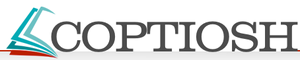 Liczba punktów:TestWypra-cowa-nieRazema/ Konkretne negocjacje prowadzące do wspólnego porozumienia; Polska rozpoczęła kształcenie kadr w zakresie prawa europejskiego a UE za nieodwołalne uznała poszerzenie granic UEb/ Przystąpienie do prac w celu stworzenia szkicu Traktatu Akcesyjnegoc/ RP opracowała swoje warunki negocjacyjne, uznając za najwyższy priorytet wszystkie procesy dostosowawczed/ Screeninga/ Działa w tym państwie Instytut Józefa Piłsudskiego od 1943 r. i Polski Instytut Naukowy od 1942 r. Poczytnością cieszy się polonijny „Dziennik Polski”b/ Działa w tym państwie Kongres Polonii, Polski Instytut Naukowy od 1943 r., Związek Polaków od 1907 r., Związek Narodowy Polski od 1931r., czy Instytut Naukowy i Biblioteka Polska od 1976r.c/ Działa w tym kraju m.in. polonijne Muzeum Narodowe Polskie w Rappersville (od 1870 r.) i Towarzystwo Polskie w Winterthurd/ Polonię w tym kraju szacuje się na ok. 300-900 tys. osób, które zamieszkują zwarcie m.in. w obwodach żytomierskim i chmielnickima/ Nadanie dla Kosowa statusu kandydata i rozpoczęcie z tym państwem negocjacji członkowskichb/ Negocjacje budżetowe na lata 2015-2020c/ Przyspieszenie negocjacji członkowskich z Islandiąd/ Przyspieszenie negocjacji członkowskich z Turcjąe/ Rozwój Partnerstwa Wschodniego oraz polityki sąsiedztwaf/ Utworzenie Europejskiego Funduszu Solidarnościg/ Zakończenie negocjacji członkowskich z Chorwacją i podpisanie traktatu akcesyjnegoh/ Zakończenie negocjacji stowarzyszeniowych z Ukrainą i podpisanie traktatu stowarzyszeniowegoImię i nazwiskoa/ Europosełb/ Komisarz KEc/ Przewodniczący frakcji PE1/ Andrzej Duda2/ Jacek Dominik3/ Michał Kamiński4/ Paweł SameckiKorzyśćStrataBRUDNOPISElement ocenyElementy składoweElementy składoweElementy składoweElementy składoweElementy składoweElementy składoweElementy składoweElementy składowePoz.Pkt.W – wartość merytoryczna:S-scharakter., Z-zasygnal., B-brakABBCCDDEW – wartość merytoryczna:S-scharakter., Z-zasygnal., B-brakW:           III – 5 x S;          II – wszystkie elementy zaliczone:   4S + 1Z    lub    3S + 2Z    lub   2S + 3Z;                                                                    I – 3S + 1Z    lub    2S+1-2Z    lub    2S lub    1S+1-4Z    lub 3-5Z;       0 – nie na temat lub 1-2Z lub 1SW:           III – 5 x S;          II – wszystkie elementy zaliczone:   4S + 1Z    lub    3S + 2Z    lub   2S + 3Z;                                                                    I – 3S + 1Z    lub    2S+1-2Z    lub    2S lub    1S+1-4Z    lub 3-5Z;       0 – nie na temat lub 1-2Z lub 1SW:           III – 5 x S;          II – wszystkie elementy zaliczone:   4S + 1Z    lub    3S + 2Z    lub   2S + 3Z;                                                                    I – 3S + 1Z    lub    2S+1-2Z    lub    2S lub    1S+1-4Z    lub 3-5Z;       0 – nie na temat lub 1-2Z lub 1SW:           III – 5 x S;          II – wszystkie elementy zaliczone:   4S + 1Z    lub    3S + 2Z    lub   2S + 3Z;                                                                    I – 3S + 1Z    lub    2S+1-2Z    lub    2S lub    1S+1-4Z    lub 3-5Z;       0 – nie na temat lub 1-2Z lub 1SW:           III – 5 x S;          II – wszystkie elementy zaliczone:   4S + 1Z    lub    3S + 2Z    lub   2S + 3Z;                                                                    I – 3S + 1Z    lub    2S+1-2Z    lub    2S lub    1S+1-4Z    lub 3-5Z;       0 – nie na temat lub 1-2Z lub 1SW:           III – 5 x S;          II – wszystkie elementy zaliczone:   4S + 1Z    lub    3S + 2Z    lub   2S + 3Z;                                                                    I – 3S + 1Z    lub    2S+1-2Z    lub    2S lub    1S+1-4Z    lub 3-5Z;       0 – nie na temat lub 1-2Z lub 1SW:           III – 5 x S;          II – wszystkie elementy zaliczone:   4S + 1Z    lub    3S + 2Z    lub   2S + 3Z;                                                                    I – 3S + 1Z    lub    2S+1-2Z    lub    2S lub    1S+1-4Z    lub 3-5Z;       0 – nie na temat lub 1-2Z lub 1SW:           III – 5 x S;          II – wszystkie elementy zaliczone:   4S + 1Z    lub    3S + 2Z    lub   2S + 3Z;                                                                    I – 3S + 1Z    lub    2S+1-2Z    lub    2S lub    1S+1-4Z    lub 3-5Z;       0 – nie na temat lub 1-2Z lub 1SW:           III – 5 x S;          II – wszystkie elementy zaliczone:   4S + 1Z    lub    3S + 2Z    lub   2S + 3Z;                                                                    I – 3S + 1Z    lub    2S+1-2Z    lub    2S lub    1S+1-4Z    lub 3-5Z;       0 – nie na temat lub 1-2Z lub 1SM – poprawność merytoryczna:Liczba błędów merytorycznych0 bł. – III0 bł. – III1-2 bł. – II1-2 bł. – II3-4 bł. – I3-4 bł. – I5 i w. bł. - 05 i w. bł. - 0M – poprawność merytoryczna:Liczba błędów merytorycznychS – selekcja informacji: III - sel. popr. + brak fragm. niezw. z tem.; II – sel. niekonsekw. + nielicz. frag. niezw. z tem.; I - sel. niewystarcz. + zn. cz. niezw. z tem.; 0 - ponad poł. pracy niezw. z tem.S – selekcja informacji: III - sel. popr. + brak fragm. niezw. z tem.; II – sel. niekonsekw. + nielicz. frag. niezw. z tem.; I - sel. niewystarcz. + zn. cz. niezw. z tem.; 0 - ponad poł. pracy niezw. z tem.S – selekcja informacji: III - sel. popr. + brak fragm. niezw. z tem.; II – sel. niekonsekw. + nielicz. frag. niezw. z tem.; I - sel. niewystarcz. + zn. cz. niezw. z tem.; 0 - ponad poł. pracy niezw. z tem.S – selekcja informacji: III - sel. popr. + brak fragm. niezw. z tem.; II – sel. niekonsekw. + nielicz. frag. niezw. z tem.; I - sel. niewystarcz. + zn. cz. niezw. z tem.; 0 - ponad poł. pracy niezw. z tem.S – selekcja informacji: III - sel. popr. + brak fragm. niezw. z tem.; II – sel. niekonsekw. + nielicz. frag. niezw. z tem.; I - sel. niewystarcz. + zn. cz. niezw. z tem.; 0 - ponad poł. pracy niezw. z tem.S – selekcja informacji: III - sel. popr. + brak fragm. niezw. z tem.; II – sel. niekonsekw. + nielicz. frag. niezw. z tem.; I - sel. niewystarcz. + zn. cz. niezw. z tem.; 0 - ponad poł. pracy niezw. z tem.S – selekcja informacji: III - sel. popr. + brak fragm. niezw. z tem.; II – sel. niekonsekw. + nielicz. frag. niezw. z tem.; I - sel. niewystarcz. + zn. cz. niezw. z tem.; 0 - ponad poł. pracy niezw. z tem.S – selekcja informacji: III - sel. popr. + brak fragm. niezw. z tem.; II – sel. niekonsekw. + nielicz. frag. niezw. z tem.; I - sel. niewystarcz. + zn. cz. niezw. z tem.; 0 - ponad poł. pracy niezw. z tem.S – selekcja informacji: III - sel. popr. + brak fragm. niezw. z tem.; II – sel. niekonsekw. + nielicz. frag. niezw. z tem.; I - sel. niewystarcz. + zn. cz. niezw. z tem.; 0 - ponad poł. pracy niezw. z tem.J – język, styl i kompozycja - wywód: III – w pełni spójny, harmonijny i logiczny; II - nie w pełni uporządkowany; I - chaotyczny i nielogiczny; 0 - niekomunikatywnyJ – język, styl i kompozycja - wywód: III – w pełni spójny, harmonijny i logiczny; II - nie w pełni uporządkowany; I - chaotyczny i nielogiczny; 0 - niekomunikatywnyJ – język, styl i kompozycja - wywód: III – w pełni spójny, harmonijny i logiczny; II - nie w pełni uporządkowany; I - chaotyczny i nielogiczny; 0 - niekomunikatywnyJ – język, styl i kompozycja - wywód: III – w pełni spójny, harmonijny i logiczny; II - nie w pełni uporządkowany; I - chaotyczny i nielogiczny; 0 - niekomunikatywnyJ – język, styl i kompozycja - wywód: III – w pełni spójny, harmonijny i logiczny; II - nie w pełni uporządkowany; I - chaotyczny i nielogiczny; 0 - niekomunikatywnyJ – język, styl i kompozycja - wywód: III – w pełni spójny, harmonijny i logiczny; II - nie w pełni uporządkowany; I - chaotyczny i nielogiczny; 0 - niekomunikatywnyJ – język, styl i kompozycja - wywód: III – w pełni spójny, harmonijny i logiczny; II - nie w pełni uporządkowany; I - chaotyczny i nielogiczny; 0 - niekomunikatywnyJ – język, styl i kompozycja - wywód: III – w pełni spójny, harmonijny i logiczny; II - nie w pełni uporządkowany; I - chaotyczny i nielogiczny; 0 - niekomunikatywnyJ – język, styl i kompozycja - wywód: III – w pełni spójny, harmonijny i logiczny; II - nie w pełni uporządkowany; I - chaotyczny i nielogiczny; 0 - niekomunikatywnyRazem liczba punktów za wypracowanieRazem liczba punktów za wypracowanieRazem liczba punktów za wypracowanieRazem liczba punktów za wypracowanieRazem liczba punktów za wypracowanieRazem liczba punktów za wypracowanieRazem liczba punktów za wypracowanieRazem liczba punktów za wypracowanieRazem liczba punktów za wypracowanieRazem liczba punktów za wypracowanie